初中物理公式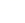 初中物理公式初中物理公式初中物理公式初中物理公式指引公式物理量中文和符号的对应该公式的物理量的单位单位转化1.速度v：速度t：时间s：路程（一）速度v：米每秒m/s时间t：秒s路程s：米m（二）速度v：千米每小时km/h时间t：小时h路程s：千米km1 m/s=3.6 km/h1 min=60 s1 h=3600 s1 km=1000 m=1X103 m2.密度ρ：密度V：体积m：质量（一）密度ρ：千克每立方米kg/m3体积V：立方米m3质量m：千克kg（二）密度ρ：克每立方厘米g/cm3体积V：立方厘米cm3质量m：克g1 kg/m3=1X10-3 g/cm31 g/cm3=1X103 kg/m31 kg=1000 g=1X103 g1 g=1X10-3  kg1 mL=1 cm3=1X10-6  m31 L=1 dm3=1X10-3  m31 L=1 dm3=1X103  cm33.重力G：重力m：质量g：常数重力G：牛N质量m：千克kg常数g：牛每千克N/kg1 g=1X10-3  kg1 t=1X103  kg4.压强p：压强F压：压力S：受力面积压强p：帕斯卡Pa压力F压：牛N受力面积S：平方米m21 cm2=1X10-6 m21 dm2=1X10-3 m2指引公式物理量中文和符号的对应该公式的物理量的单位单位转化5.液体压强p：压强ρ液：液体密度g：常数h：高度压强p：帕斯卡Pa液体密度ρ液：千克每立方米kg/m3常数g：牛每千克N/kg高度h：米m1 g/cm3=1X103 kg/m31 cm =1X10-2 m1 km=1000 m=1X103 m6.浮力F浮：浮力G物：物体重力F拉：拉力浮力F浮：牛N物体重力G物：牛N拉力F拉：牛N7.阿基米德原理F浮：浮力G排：排开液体的重力m排：排开液体的质量ρ液：液体密度g：常数V排：排开液体的体积浮力F浮：牛N排开液体的重力G排：牛N排开液体的质量m排：千克kg液体密度ρ液：千克每立方米kg/m3常数g：牛每千克N/kg排开液体的体积V排：立方米m31 g/cm3=1X103 kg/m31 mL= 1 cm3=1X10-6 m31 L=1 dm3=1X10-3 m38.功W：功F：力s：力方向上的距离功W：焦耳J力F：牛N力方向上的距离s：米m1 cm =1X10-2 m1 km=1000 m=1X103 m9.功率P：功率t：时间W：功功率P：瓦W时间t：秒s功W：焦耳J1 kW=1X103  W1 min=60 s1 h=3600 s指引公式物理量中文和符号的对应该公式的物理量的单位单位转化9.功率P：功率F：力v：速度功率P：瓦W力F：牛N速度v：米每秒m/s1 kW=1X103  W10.杠杆平衡条件F1：动力L1：动力臂F2：阻力L2：阻力臂动力F1：牛N动力臂L1：米m阻力F2：牛N阻力臂L2：米m1 cm =1X10-2 m11.定滑轮忽略绳重和摩擦竖直放置的定滑轮F拉：拉力G物：物体重力拉力F拉：牛N物体重力G物：牛N11.定滑轮s绳：绳子自由端移动的距离s物：物体移动的距离绳子自由端移动的距离s绳：米m物体移动的距离s物：米m1 cm =1X10-2 m12.动滑轮忽略绳重和摩擦竖直放置的动滑轮F拉：拉力G物：物体重力G动：动滑轮重力n：与动滑轮相关的绳子段数拉力F拉：牛N物体重力G物：牛N动滑轮重力G动：牛N与动滑轮相关的绳子段数n：无单位12.动滑轮绳子自由端移动的距离s绳：米m物体移动的距离s物：米m1 cm =1X10-2 m13.机械效率（杠杆、滑轮、斜面）W有：有用功W总：总功η：效率有用功W有：焦耳J总功W总：焦耳J效率η：无单位指引公式物理量中文和符号的对应该公式的物理量的单位单位转化14.比热容Q：吸收热量、放出热量c：比热容m：质量Δt：温度变化量吸收热量、放出热量Q：焦耳J比热容c：焦每千克摄氏度J/(kg•℃)质量m：千克kg温度变化量Δt：摄氏度℃1 g=1X10-3  kg15.热值（燃料完全燃烧）（固、液燃料）（气体燃料）Q放：放出的热量m：质量V：体积q：热值放出的热量Q放：焦耳J质量m：千克kg体积V：立方米m3热值q：焦每千克J/kg、焦每立方米J/m31 g=1X10-3  kg1 mL= 1 cm3=1X10-6 m31 L=1 dm3=1X10-3 m316.炉子效率（用燃料烧水）Q吸：吸收的热量Q放：放出的热量η：效率吸收的热量Q吸：焦耳J放出的热量Q放：焦耳J效率η：无单位17、热机效率（汽油机、柴油机、发动机）W有：有用功Q放：放出的热量η：效率有用功W有：焦耳J放出的热量Q放：焦耳J效率η：无单位指引公式物理量中文和符号的对应该公式的物理量的单位单位转化18.串联规律I：电流U：电压R：电阻P：电功率电流I：安培A电压U：伏特V电阻R：欧姆Ω电功率P：瓦W1 mA=1X10-3 A1 μA=1X10-6 A1 kV=1X103  V1 mV=1X10-3  V1 MΩ=1X106 Ω1 kΩ=1X103  Ω1 kW=1X103  W19.并联规律I：电流U：电压R：电阻P：电功率电流I：安培A电压U：伏特V电阻R：欧姆Ω电功率P：瓦W1 mA=1X10-3 A1 μA=1X10-6 A1 kV=1X103  V1 mV=1X10-3  V1 MΩ=1X106 Ω1 kΩ=1X103  Ω1 kW=1X103  W20.欧姆定律（纯电阻电路）I：电流R：电阻U：电压电流I：安培A电阻R：欧姆Ω电压U：伏特V1 mA=1X10-3 A1 kV=1X103  V1 MΩ=1X106 Ω1 kΩ=1X103  Ω指引公式物理量中文和符号的对应该公式的物理量的单位单位转化21.电能（电能表）W：消耗的电能圈数：电能表转动的圈数参数：电能表上的参数消耗的电能W：千瓦时kW•h电能表转动的圈数：圈r电能表上的参数：圈每千瓦时r/kW•h1 kW•h=3.6X106 J22.电能 电功W：消耗的电能、电功U：电压I：电流t：时间消耗的电能、电功W：焦耳J电压U：伏特V电流I：安培A时间t：秒s1 kW•h=3.6X106 J1 min=60 s1 h=3600 s22.电能 电功（纯电阻电路）W：消耗的电能、电功U：电压I：电流t：时间R：电阻消耗的电能、电功W：焦耳J电压U：伏特V电流I：安培A时间t：秒s电阻R：欧姆Ω1 kW•h=3.6X106 J1 min=60 s1 h=3600 s23.电功率P：电功率t：时间W：电功（一）电功率P：瓦W时间t：秒s电功W：焦耳J（二）电功率P：千瓦kW时间t：小时h电功W：千瓦时kW•h1 kW=1X103  W1 W=1X10-3  kW1 min=60 s1 h=3600 s1 kW•h=3.6X106 J指引公式物理量中文和符号的对应该公式的物理量的单位单位转化23.电功率P：电功率U：电压I：电流电功率P：瓦W电压U：伏特V电流I：安培A1 kW=1X103  W23.电功率（纯电阻电路）P：电功率I：电流R：电阻电功率P：瓦W电流I：安培A电阻R：欧姆Ω1 kW=1X103  W23.电功（纯电阻电路P：电功率U：电压R：电阻电功率P：瓦W电压U：伏特V电阻R：欧姆Ω1 kW=1X103  W1 kV=1X103  V1 mV=1X10-3  V1 MΩ=1X106 Ω1 kΩ=1X103  Ω24.焦耳定律Q：放出的热量I：电流R：电阻t：时间放出的热量Q：焦耳J电流I：安培A电阻R：欧姆Ω时间t：秒s1 mA=1X10-3 A1 μA=1X10-6 A1 MΩ=1X106 Ω1 kΩ=1X103  Ω1 min=60 s1 h=3600 s25.光速、频率、波长的关系c：光速λ：波长f：频率